FORM 4 PHYSICS EXAM Marking schemeTHIRD TERM 2022OPENER EXAMINATION TERM 3, 2022PHYSICS PAPER 1 (232/1)Instructions to candidatesWrite your name and admission number in the spaces provided aboveAnswer all the question in the spaces provided.All working must be clearly shown in the spaces providedMathematical tables and calculators maybe used. All questions amount to 100 marksSECTION A (25MKS)A 60000cm3 litre giant density bottle has its weight stated as 100N when empty. What would be its weight when filled with a liquid W, whose density is 0.72 g/cm3 (3mks)d =m=d x v=0.72 x 60000g=43,200g= 43.2kgWeight of liquid, W = mg = 43.2 x 10N=432NWeight of density bottle = 100+432=532NGiven the following graph below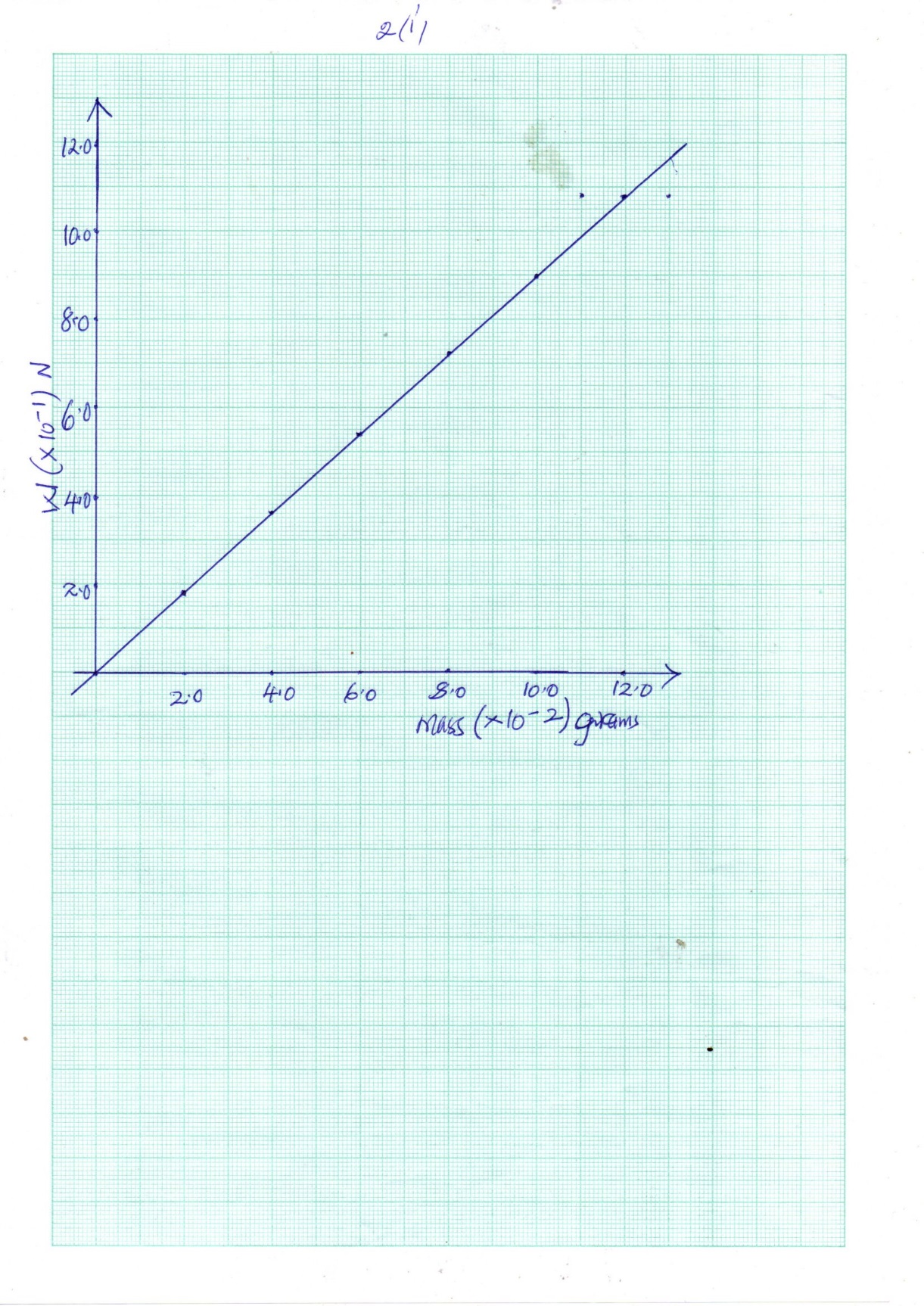 Determine the gradient (2mks)Gradient = =  =  = 9N/kgstate what the gradient represents (1mk)Gradient represents gravitational field intensitystate one negative effects of ANOMALOUS EXPANSION of water (1mk)Icebergs under water in the sea or water pipes burst due to freezing of water inside the pipes.Sketch the variation  of density of water with temperature between 0°C to 10°C (2mk)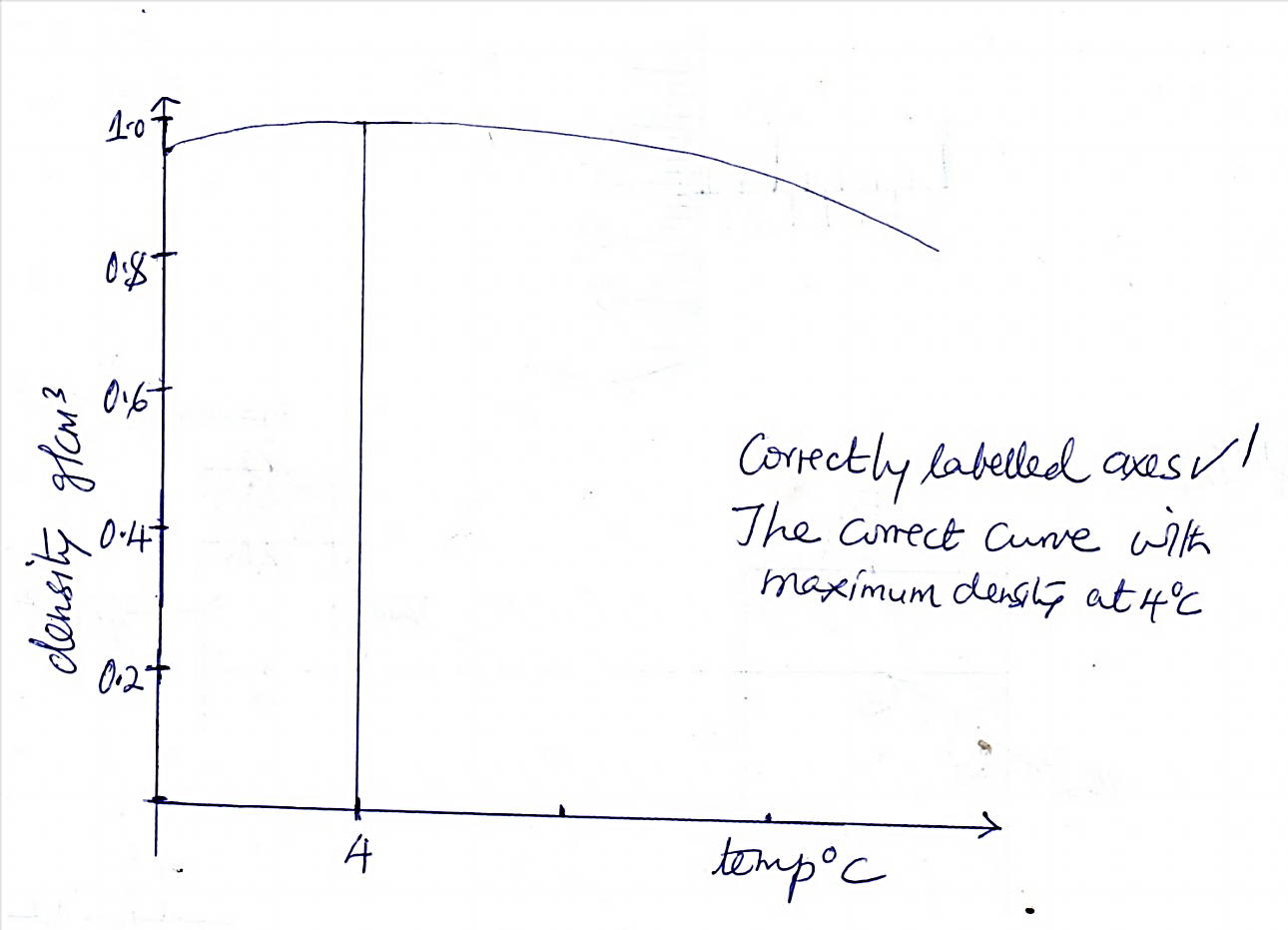 Apart from conductivity of a material, state other factor which determine rate of heat flow in a material (1mk)Cross sectional area Or Temperature difference Or Length of materialGive one reason why liquids are poor conductors of heat. (1mks)Liquids have larger inter molecular distances than solids.Liquids have few collisions between its molecules than solids (any 1)Three springs are arranged in parallel as shown and a 600gm mass hanged as shown below. If each spiral spring has 24 N/m spring constant.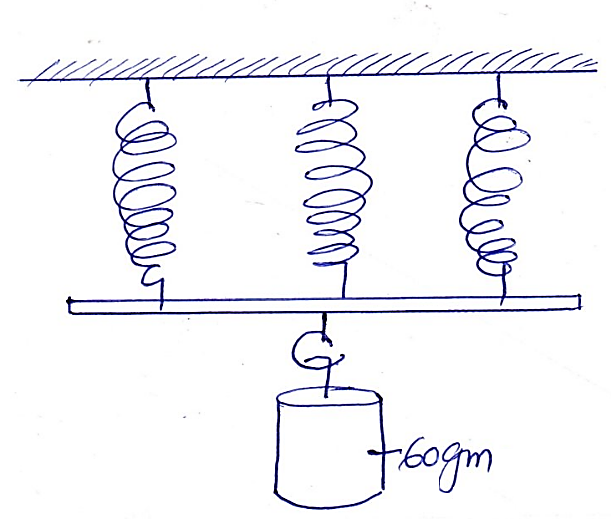  Determine the:Effective spring constant (2 mks) = + + = + +  = = = KE=8 N/mExtension produced (2 mks)By Hooke’s Law = F =KeW = ke=  x 10 = 8 X e0.6=8ee=e= 0.075m=7.5cmA ball is thrown horizontally from the top of a cliff 20m high with a horizontal velocity of 10m/s. calculate the time taken by the ball to strike the ground (2mks)S = ut +  x10 x t220= 5t2T2=4T=2secState one (1) factor that affect the diffusion of gas (1mk)TemperatureDensity of gasA trolley of mass 1.5 kg is pulled along by an elastic cord and given an acceleration of 2m/s 2. Find the frictional force acting on the trolley if the tension in the cord is 5N. (2mks)Resultant force = applied force – frictional forceF = 5 – frictional forceMa= 5 – frictional force1.5 x 2 =5 – p3= 5 –p P = 5 – 3 = 2NState the law of conservation of linear momentum (1mks)It states that for a system of colliding bodies, the total linear momentum remains constant, provided no external forces act.A point in the rim of a wheel has a velocity of 5.6 m/s. if the rim has a radius of 0.4m, determine the angular velocity of the point (2mks)V =r5.6 = 0.4 x  ==14 rad/secA form 2 student measured the diameter of a ball bearing using a micro meter screw gauge as shown below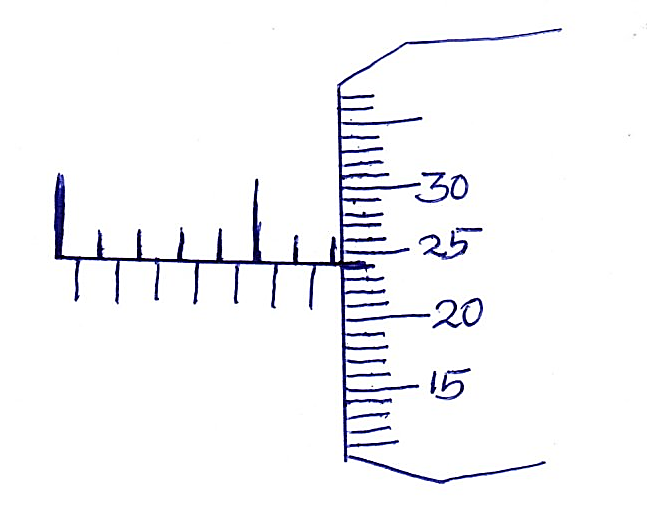 State the diameter of the ball as read from above if it has an error of -0.02 (2mks)12.5 mm +  + 0.0212.5mm + 0.24mm + 0.02 = 12.76 mmSECTION B (55 MARKS)(a) State the principle of transmission of pressure in liquids (1mk)Pressure applied at one part in a liquid is transmitted equally to all other parts of the enclosed liquid.(b) The figure below shows two masses placed on light pistons. The pistons are held stationery by the liquid, L as shown.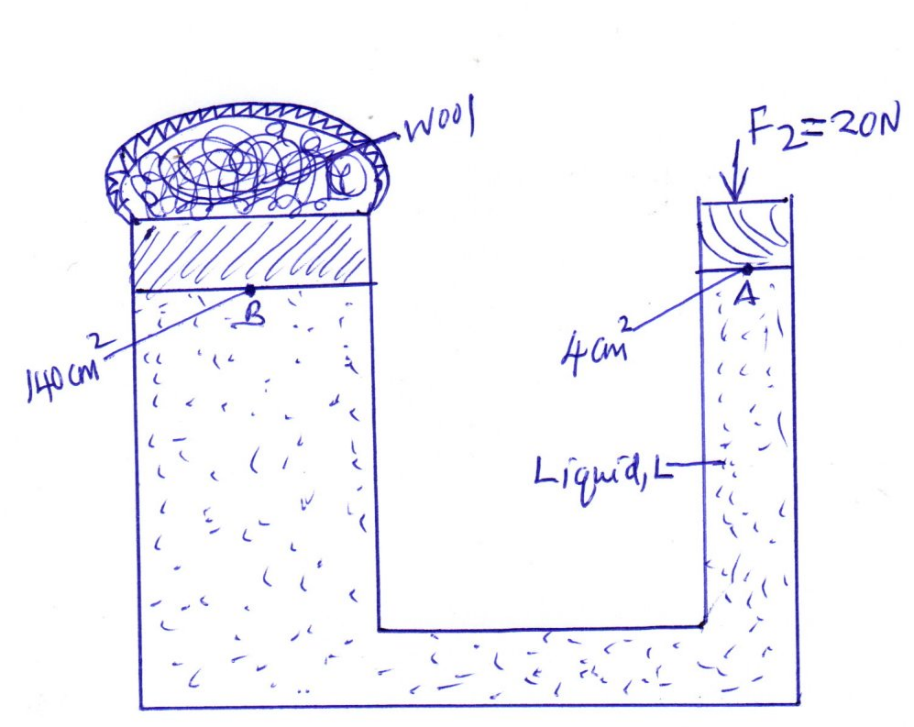  Determine Pressure exerted by force F2 = 20N at point A of the liquid (2mks)Pressure = = = 50000 N/M2Pressure at point B (1mks)Pressure at point B = pressure at point A= 50,000 N/M2Force F1 produced on B to press wool enclosed (2mks)F = PA= 50,000 x 140 x 10 -4 = 700Nc. An electric motor raises a 50 kg load at a constant velocity, if it takes 40 seconds to raise the load through a height of 24m, determineThe work done (g = 10N/Kg)(2mks)w.d = force x distance=mg x h= 50 x 10 x 24w.d = 12,000NThe power of the motor (2mks)Power =  =  = 300 wattsd. State two (2) factors which determines the mechanical advantage of a      machine (2mks)friction between moving parts of a machineweight of parts of a machine that have to be lifted when operating it.(a) Define centre of gravity (1mk)The centre of gravity of a body is the point of application of the resultant force due to the earth’s attraction on the body.(b) State the principle of moments (1mk)It states that for a system in equilibrium, the sum of clockwise moments about a point is equal to the sum of the anticlockwise moments about the same point.(c) Calculate the force F required to be applied vertically to the wheelbarrow        handles in the figure below to lift a 50kg load at the centre of gravity       indicated. Disregard the mass of the wheel barrow. (3mks)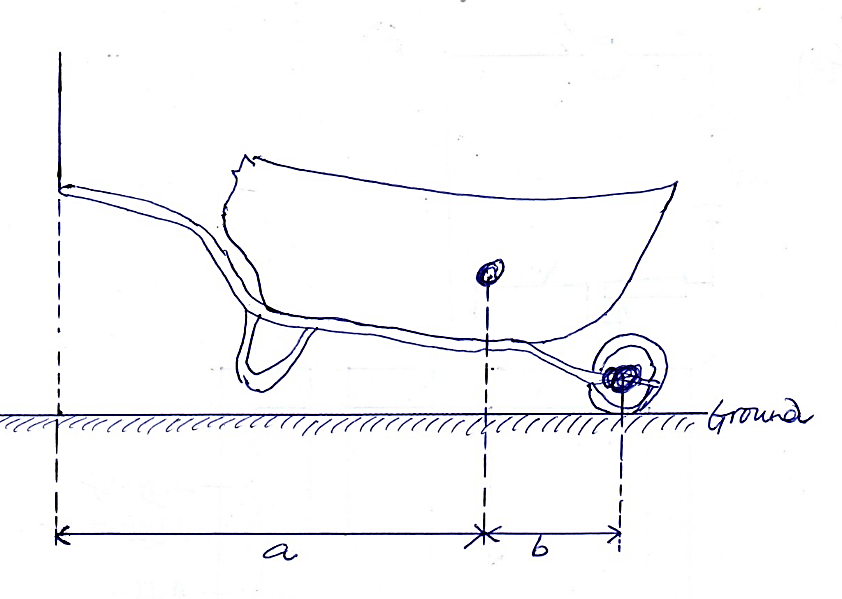 Take a =70cm, and b = 30cm.Clockwise moments = anticlockwise momentsF x (a +b) = (m x g) x bF x  = (50 x 10) x F x 1 = 150F = 150N(d) The graph below shows the force on a tennis ball when served during a       game. Assuming the ball is stationery before it is struck and it is struck        with velocity of 40m/sec. 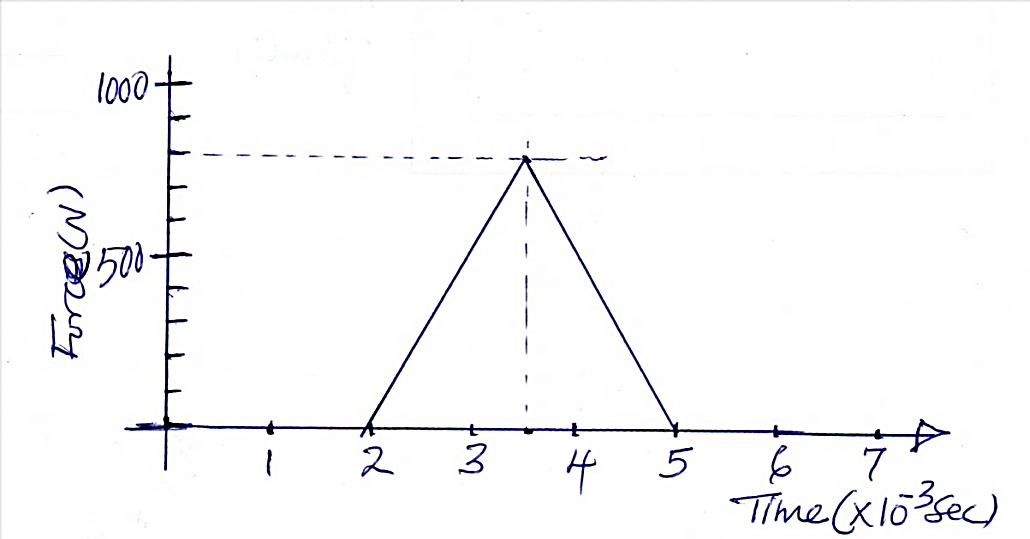 FindThe impulsive force on the ball 		(2mks)Impulse force = F t=area under the curve=  x (5 - 2) x 10-2 x 800= 1.2 NSThe mass of the racket			 (2mks)Ft = change in momentum1.2 = mv – mu=m (v - 0)1.2 =mv1.2 = m x 40M =  = 0.03kg(e) A passenger of mass 80kg stands on the floor of a lift car. Determine the      Reaction of the floor when the car Accelerates at 1.2 m/s2 downwards (2mks)F= mg – RMa = mg –RR = mg –ma=m(g -a)=80(10 – 1.2)=704NDecelerates at 0.8 m/s2 upwards (2mks)F=R-MgMa = R –MgR=ma +mgR = m(a +g)R =80(-0.8+10)=736N(a) State Charles law as it relates to ideal gas (1mk)It states that the volume of a fixed mass of gas is directly proportional to its absolute temperature if the pressure is kept constant(b) Distinguish between evaporation and boiling (2mks)(c) Study the diagram below.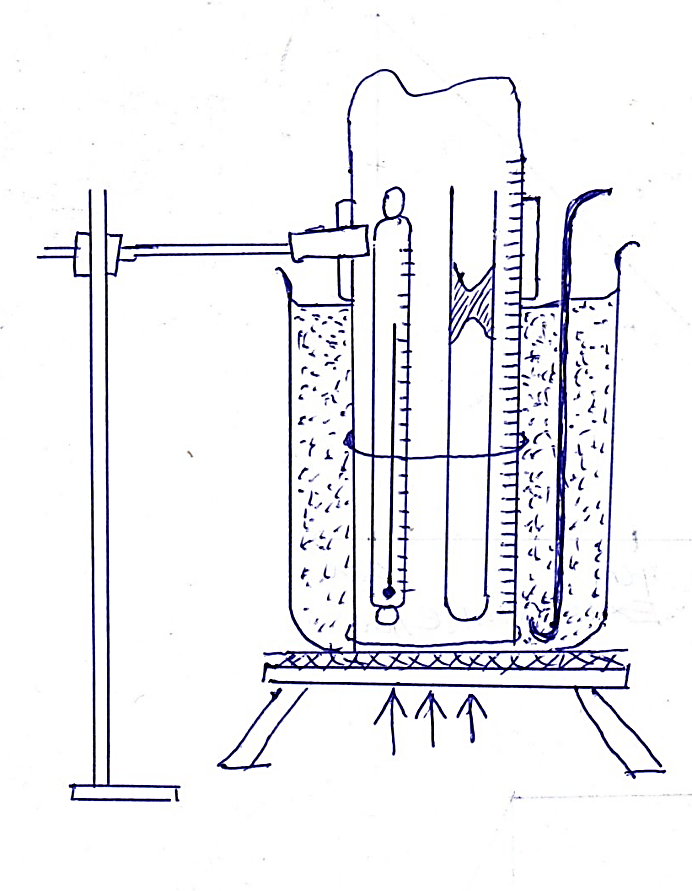 State two quantities to be measured (2mks)TemperatureHeight of air in the tubeExplain how the measurements obtained above can be used to verify Charles law (4mks)The heights of the air columns with their corresponding temperatures recorded are used to plot a graph of height (cm) against temperature (°C).Since the tube containing the expanding air has a uniform crossection area, the height of the air column recorded is proportional to the volume of the air inside, hence the graph is volume of air against temperature.The graph obtained is a straight line graph hence constant gradient. This implies that the volume of the fixed mass of gas is directly proportional with temperature. i.e. V T(iii ) A mass of a gas has a volume of 800cm3 and is heated at a constant pressure from 10°C to 100°C. Calculate the final volume of the gas (3mks) =  =  =  =  = V2 = =1054.4 CM3(a) Define heat capacity (1 mk)Heat capacity is the quantity of heat energy required to raise temperature of a given mass of a material by 1°C or 1 kelvin.(b) The figure below illustrates an experiment in which electrical energy is   Used to determine specific heat capacity of a metal heated for a period of time.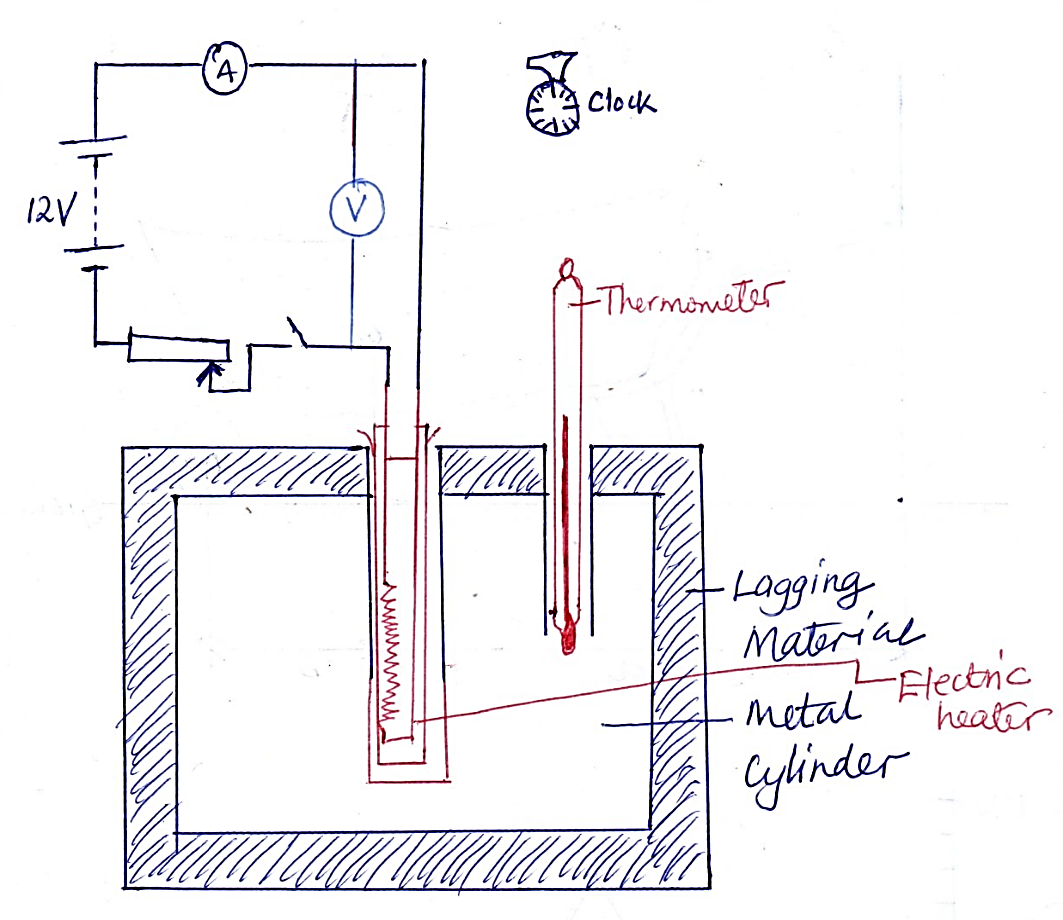 Complete the circuit to show connection of the essential circuit components and name them (2mks)Voltmeter, thermometerOutline the procedure on how to determine the value of specific heat capacity, C, of the metal block. (3mks)Weight the metal block and record its mass, mRecord the initial temp of the block O1Start the stop watch as you switch on the heater record the readings of the ammeter and voltmeterTo ensure the values are kept constantRecord the time taken for the temperature to rise to O2 and record temperature O2 too.In a similar experiment the following readings were obtained when the heater was switched on for 10 minutesVoltmeter reading = 15vAmmeter reading = 3ATemp after 10min = 80cIf the mass of the metal cylinder was 0.5kg and the initial temperature of the metal block before switching on current was 20°c determine the specific heat capacity of the metal cylinder (3mks)Heat supplied by the heater = heat gained by the metal cylinderVit = mc15x3x (10 x 60) = 0.5 x cx (80-20)15 x 3 x 600 = 0.5 x cx 60C = = 900JKg-1 k-1(a) State Archimedes principle (1mk)It states that when a body is partially or totally immersed in a fluid, it experiences an up thrust equal to the weight of the fluid displaced(b) A cylinder of length 5cm and uniform cross section area 50.24cm2 is suspended from a spring balance and totally immersed in water. If the density of the material of the cylinder is 1.25g/cm3 determine:The up thrust on the cylinder (3mks)Upthrust = weight of water displacedU=mg= (v) x g= g x V=g x Ah= 1000 x 10 x 50.24 x 5= 2.512 NWeight of the cylinder (3mks)W = mg =vg=1250 X) X10   3.14NThe reading on the spring balance (2mks) (take g = 10m/s2 or N/kg  Sh2O =1000kg/m3) (2mks)= Reading = apparent weight of the cylinder= weight in air – up thrust= 3.14 – 2.512= 0.628NEvaporationboilingTakes place at all temperaturesTakes place on the surface f the liquid and no bubbles formedDecreasing the atmospheric pressure increases the rate of evaporationTakes place at a fixed temperatureTakes place throughout the liquid with bubbles of stream forming all overDecreasing atmospheric pressure lowers the boiling point.